Индивидуальная работа со студентами
 преподавателя английского языка Низовской С.Д.Одним из направлений работы преподавателя является кружковая работа, где наиболее полным раскрываются индивидуальные особенности как наиболее подготовленных студентов, так и студентов с низким уровнем знаний. В соответствии с планом кружковой работы в сентябре 2017 года студентами подготовлен материал и выпущена стенгазета посвященная Дню европейских языков. (Титов М. Варламкина В. Арсеничев Е.). Студенты кружка продолжают работу по подготовке проекта “Celebrities” (“Знаменитости”) по учебнику “ Planet of English” авторов Г.Т. Безкоровайной, Н.И. Соколова, Е.А. Койранская, Г.В. Лаврик.    Особое внимание уделяется творческим заданиям,  при выполнении которых проявляются творческие способности студентов, расширяются и углубляются их знания. Так, например, студенты с удовольствием выполняют задание  “Определить характер выбранной вами знаменитости по губам”, которое так же связано с одной из начальных тем  1 курса “Внешность человека”.Студенты подготовили презентации: «Москва – столица моей родины», «Великобритания», «Американские праздники», «Интернет и компьютер в нашей жизни». Силами студентов составлены кроссворды по темам: «Компьютеры», «Спорт». Студентами 1 курса (Белова Е. Кудрявцева Л.) подготовлена и проведена страноведческая викторина «Знаешь ли ты Америку?» Работа с неуспевающими студентами начинается с выяснения причины, которая, по мнению самого  студента, мешает ему хорошо учиться. Чаще всего это – отсутствие мотивации, значительные пробелы в освоении школьной программы, низкий уровень интеллекта и т.д. С этой категорией студентов в соответствии с графиком проводятся дополнительные консультации.План работы клуба ангийского языка «Лингва»При кабинете №1а  Организационные вопросы				1700				сентябрьутверждение плана выбор активаЕвропейский день языков				1700				сентябрьВыпуск информационного 				1700				октябрьбюллетеня «Ангийский сегодня»Выпуск тематического 					1700				октябрьальбома проектовВыпуск стенгазеты посвященной			1700				ноябрь дню благодарения с СШАЖизнь молодежи стран 				1700				ноябрьизучаемого языкаПроведение страноведческой				1700				декабрьВикториныОформление кабинета к 				1700				декабрьновогоднему празднику Конкурс на лучший перевод				1700				январьстати из английских газет ижурналов Виртуальная экскурсия					1700				январьпо МосквеВиртуальная экскурсия					1700				февральпо ЛондонуПродолжение виртуальной экскурсии		1700				февральпо ЛондонуПроведение Олимпиады				1700				мартпо английскому языкуКонкурс переводчиков					1700				мартКонкурс на лучший перевод				1700				апрельюмористического рассказаПо-английски легко с удовольствием		1700				апрель(разучивание ангийских песен) Игра-викторина 						1700				май«Счастливый случай»Страноведческая викторина				1700				майПодведение итогов					1700				июнь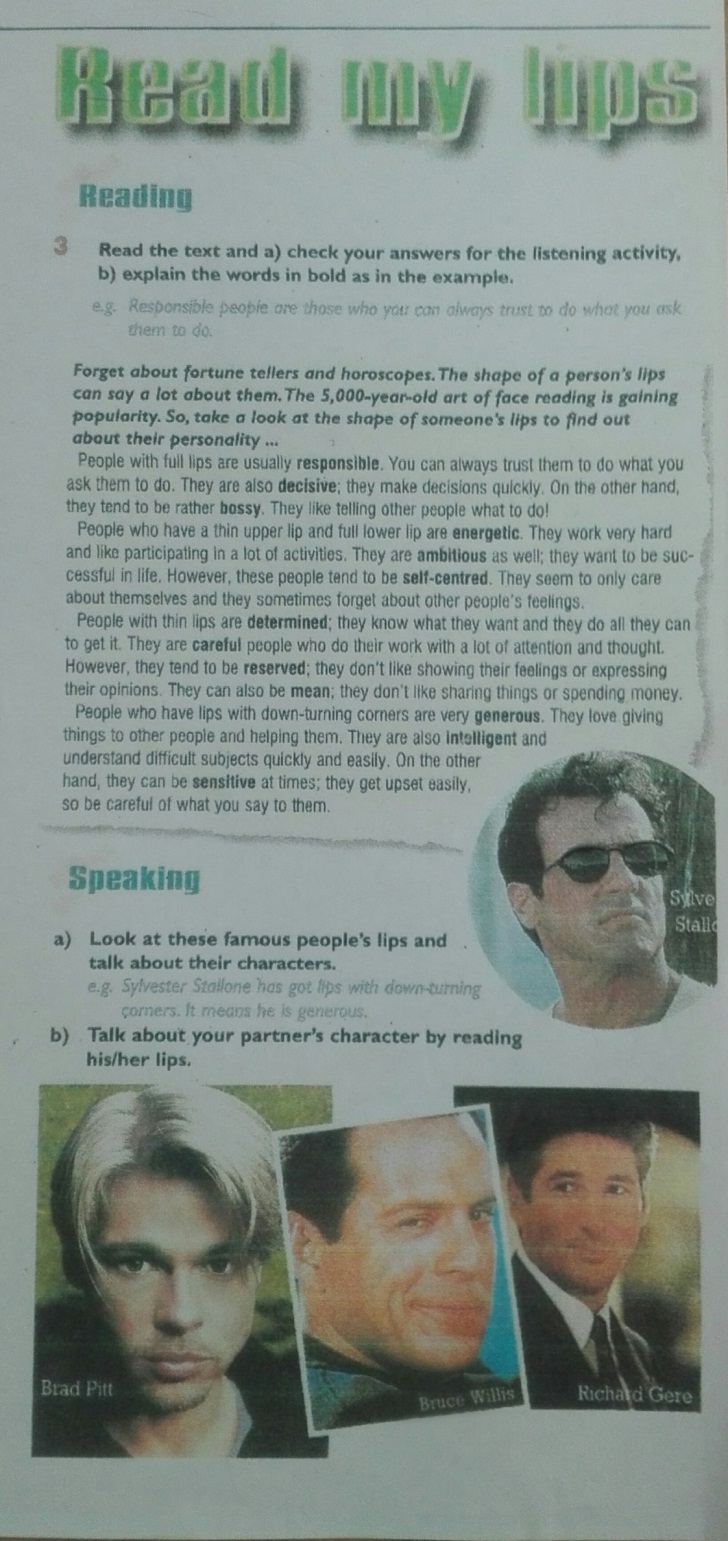 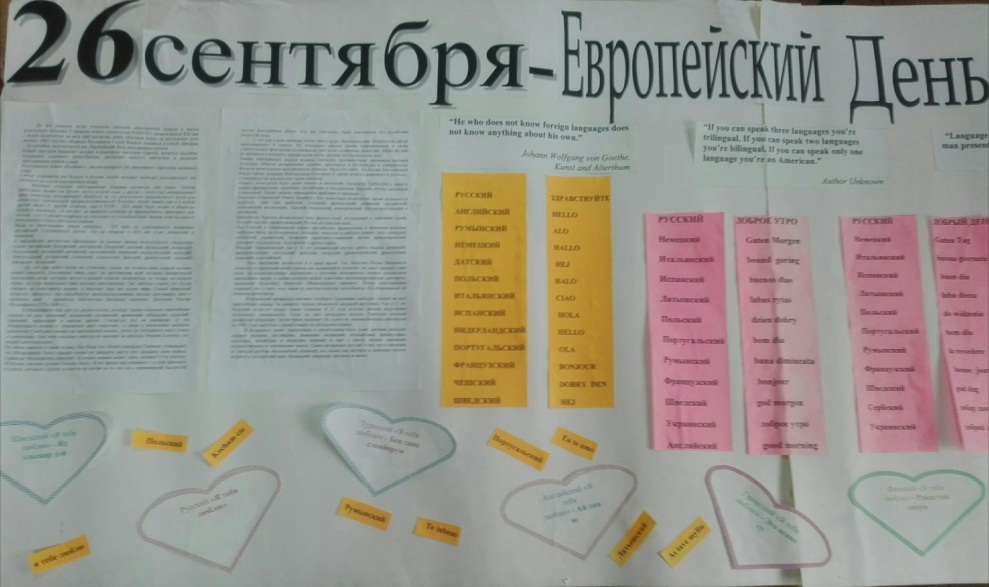 Часть 1 How many stores does the Empire State Building have? a)98				b)102				c)115How many members does the Senate have? a)100				b)150				c)435		d)50Hollywood is situated near:	a) San Francisco, California		b) Boston, Massachusettsc) Los angeles, California		d) Seattle, Washington This interesting place is in Washington:the Metropolitan Museumthe Library of the Congress		c) the bronx zooDetroit is the center of this industry:a) textile			b) automobile	c) ship buildingThis eity is situated in the USA:a) Florida			b) Boston		c) Liverpool		d) DublinThe Pilgrins` ship was ealled:a) «Discovery»		b) «Titanic»		c) «May flower»What state is the nearest to Mexico?a) Oklahomn		b) Texas		c) NevadaThe first President of the USA was:a) Lincoln			b) Washington	c) JeffersonTgis holiday is celebrated only in the USA:a) Valentine`s Day 	b) Halloweenc) Thanksgiving		d) Fourth of JulyЧасть 2 What is the population of the USA?a) about 206 m		b) more than 236 m	c) more than 256 mHow many million black people are there in the USA?a) 26,5 			b) 36,5			с) 46,5What is the capital of the USA?	a) New York		b) Chicago			c) WashingtonWhich city is the financial and business center in the USA?a) New York		b) Washington		c) Los AngelesHow many universities are there in Boston?a) 1				b) 2				c) 3What is the second largest city in the USA after New York?a) Washington		b) Chicago			c) BostonWhat kind of industry is highly developed in Philadelphia?a) heavy			b) light			c) show businessWhere is Detroit situated?a) in the Great Lakes district	b) San Francisco	c) ChicagoWhich is a big port and ship-building centre?a) Washington		b) San Francisco		c) ChicagoIn which city is Hollywood?a) Los Angeles		b) Las Vegas		c) San FranciscoПодведение итогов. Вручение наград победтелям.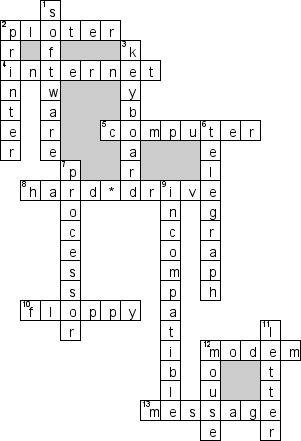 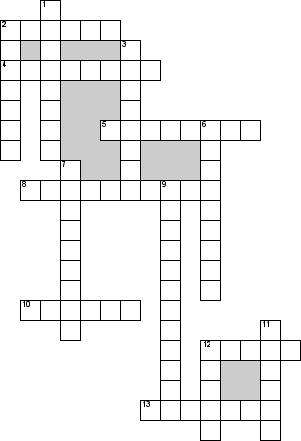 "Компьютеры"По горизонтали2. A device used to transfer drawing to paper4. Global network5. Machine that processes data8. Data storage device with big capacity10. Same as diskette, … disk12. Helps pc access internet13. We use sms to send… По вертикали1. Program parts that make up a computer system2. A device used to transfer information to paper3. Primary text input device6. People used a special code to send words over the … 7. Same as cpu9. devices that can not work together11. In the past people used--- to send messages over long distances12. Hand operated pointing input device